Психологи единодушны в том, что подростковый возраст –это особый период в становления личности человека. От того, какпреодолеть этот период во многом будет зависеть дальнейшая судьба человека. В связи с этим ответственная задача ложиться на плечи взрослых, окружающих подростка и прежде всего на родителей. Они должны помочь ребенку благополучно преодолеть этот «трудный возраст» и дать возможность развернуться в его личности необходимым потенциям. Подростков часто бывают, агрессивны, конфликтны, проявляют негативизм и раздражительность, замкнутость, отстраненность от взрослых. Но все это преодолимо, если взрослые будут правильно себя вести и правильно строить общение с подростком. Особенности подросткового возраста 1. Подростков больше всего интересует именно  собственная личность. Такие вопросы, как «Кто я?», «Чем я отличаюсь от других?» .2. Для подростков огромное значение имеют выяснение и построение своих отношений с другими людьми. Дружба для них становиться на 1-ое место.3.Их начинает волновать вопрос человеческого существования: «Зачем я живу? В чем мое предназначение?».4. Вопросы отношений между полами занимают их более всего на свете.5. Подростки частоконфликтуют с взрослыми, пытаясь при этом показать свою значимость и показать взрослым что они тоже личности.6. Подростки остро чувствуют недостаток уважения к ним со стороны взрослых.7. Подростки постоянно думают о том, как их оценивают другие люди, прежде всего друзья.8. Подростки –хотят иметь все права (как взрослые), и никаких обязанностей (как дети).9. Подростки перенимают вкусы, взгляды, манеры своей компании; стесняются быть «не как все».10. Подростки ищут свой жизненный стиль, подчеркивают свое своеобразие, непохожесть на других, выражая при этом свою индивидуальность.11. У подростков появляется способность менять самих себя, заниматься самовоспитанием. Они становятся творцами, хозяевами, авторами собственной жизни.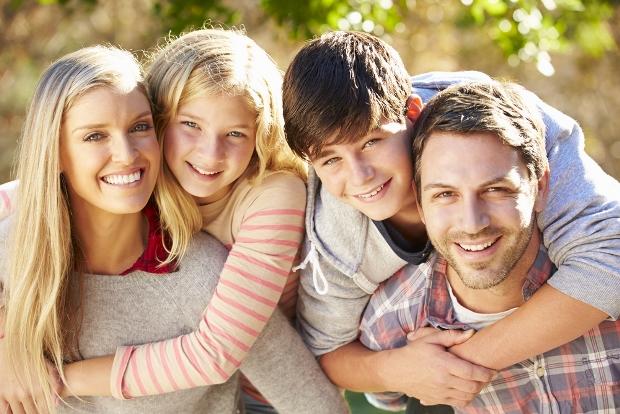 ПАМЯТКАСоветы родителямКак общаться с подростком?Автор: Муминов А., 11А кл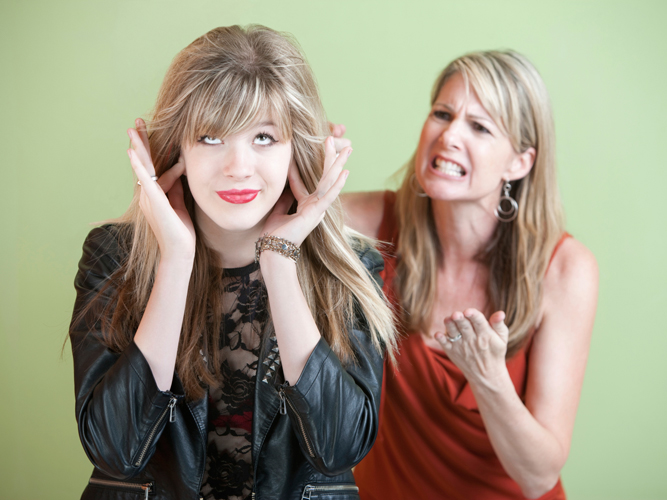 Как общаться? • У вашего ребенка необходимо сформировать убеждение, что его любят в семье и принимают таким, какой он есть, со всеми его проблемами, ошибками, достоинствами и недостатками • Надо своими поступками показать, что вам можно доверять • Создать комфортные условия для ребенка чтобы он мог проявить себя с лучшей стороны и поддерживать его положительные поступки • Постараться превратить свои требования в желания вашего ребенка • Прежде всего культивировать значимость образования для будущего вашего ребенка • Стараться вкладывать в его сознание приоритеты и принципы, которые помогут ему счастливо жить в будущем • Задавать вопросы так, чтобы у ребенка не возникло желания на них не отвечать или избегать разговора.  К примеру, «Что сегодня было интересного в школе? Что тебе  сегодня понравилось в школе, а что нет?» • Вы должны принимать его с его ошибками и помогать им не допустить их в будущем. Подросток не должен бояться сказать вам правду. • Не ругайте вашего ребенка обидными для него словами и не оскорбляйте его достоинства • Никогда не ставьте ему в пример его сверстников. Сравнивайте его только с ним сегодня и с ним же вчера. Никогда не сравнивайте его с другими. • Всегда  положительно оцениваете своего ребенка. • Хвалить только исполнителя,  критиковать только исполнение. Похвала должна быть персональной, а критика – безличной.• Проявляйте к нему максимум внимания, переживайте за каждую его неудачу вместе с ним и радуйтесь даже незначительным его успехам • Объединяйтесь с подростком против его трудностей. Ребёнок должен видеть в Вас прежде всего своих союзников.• Всегда верьте в своего ребенка, чтобы он почувствовал, что дома ему лучше, чем где то в другом месте, потому что его его любят, принимают и уважают  И прежде всего Говорите с подростком как с  взрослым и умным человеком, мнение которого вам  очень важно. 